ЛЕТНИЕВИДЫСПОРТАдемонстрационный материал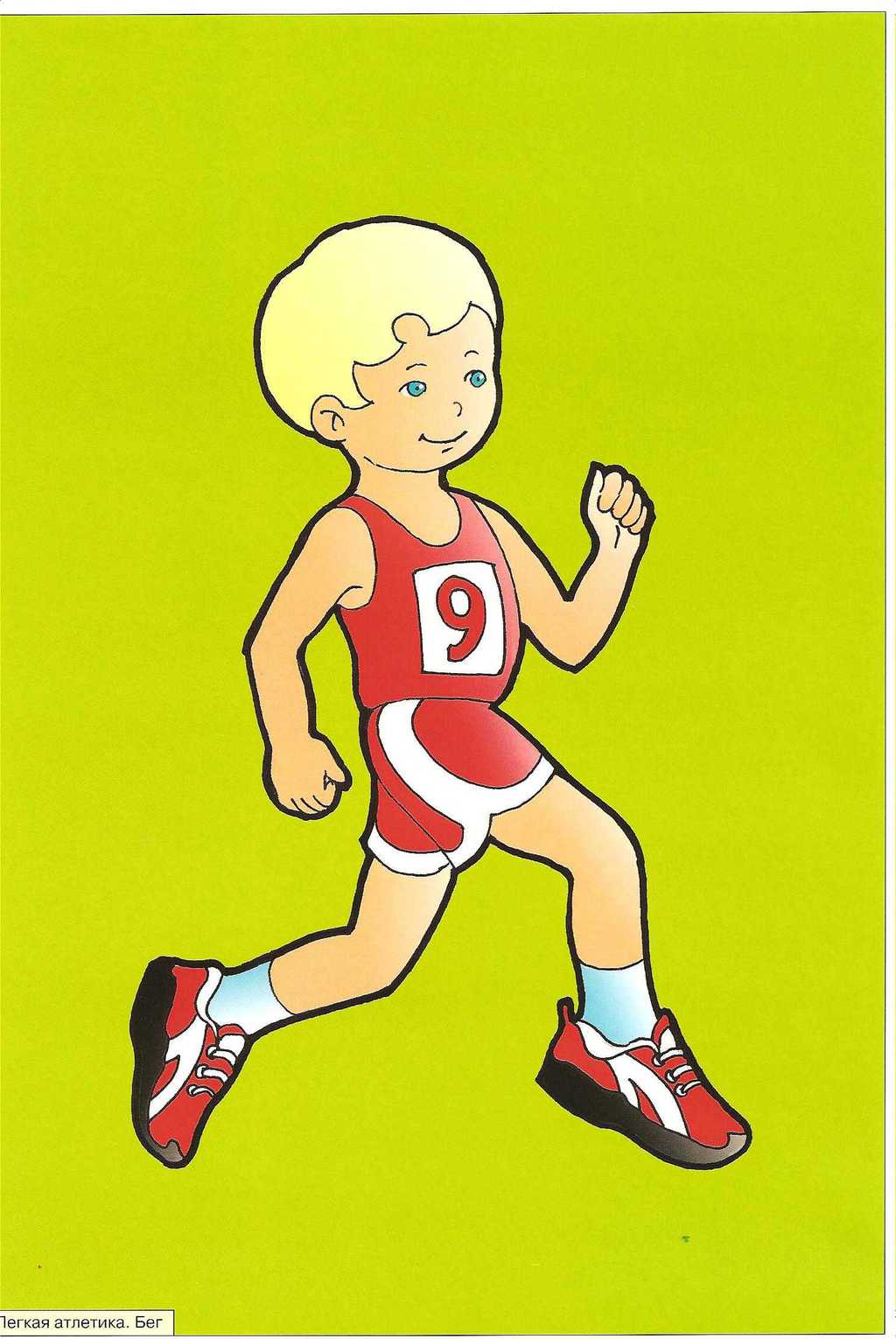 ЛЕГКАЯ АТЛЕТИКА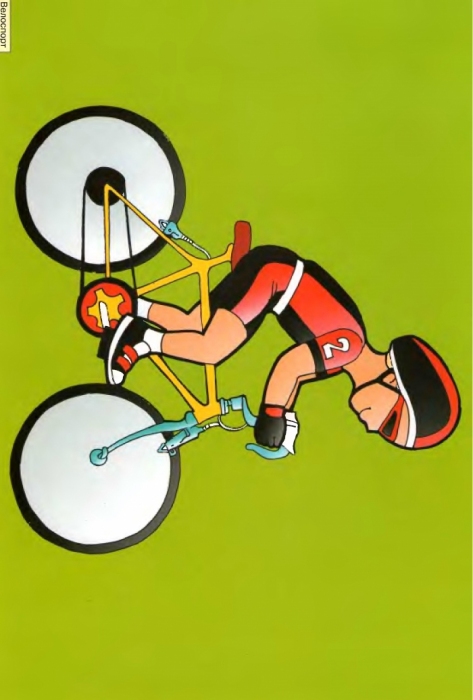 ВЕЛОСПОРТ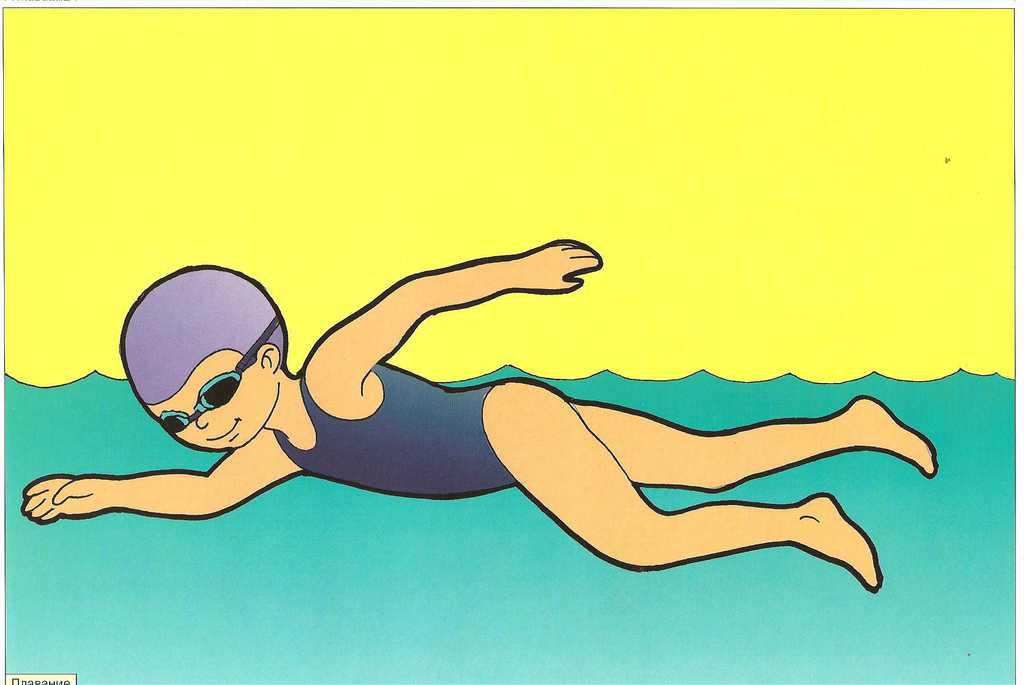 ПЛАВАНЬЕ 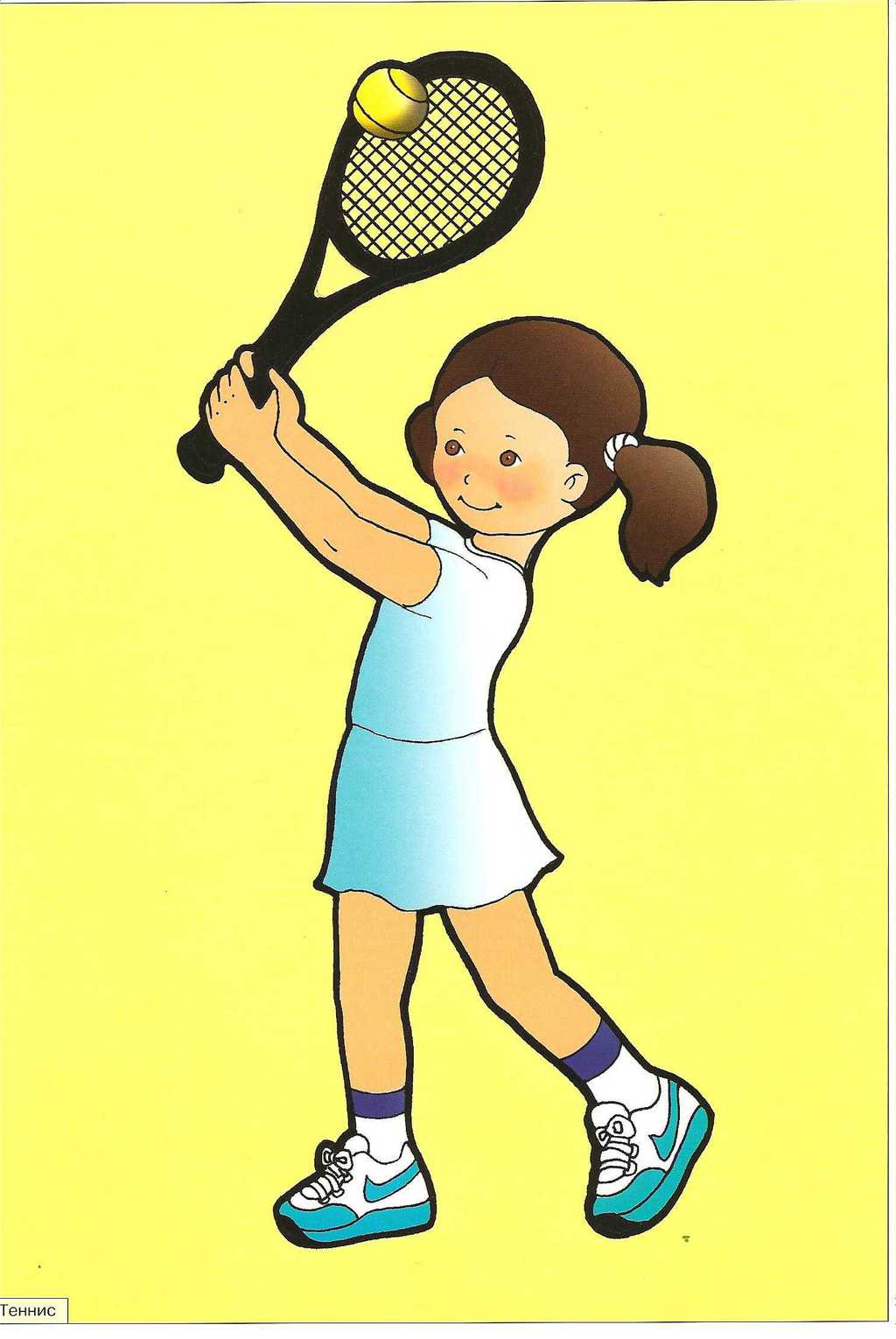 ТЕННИС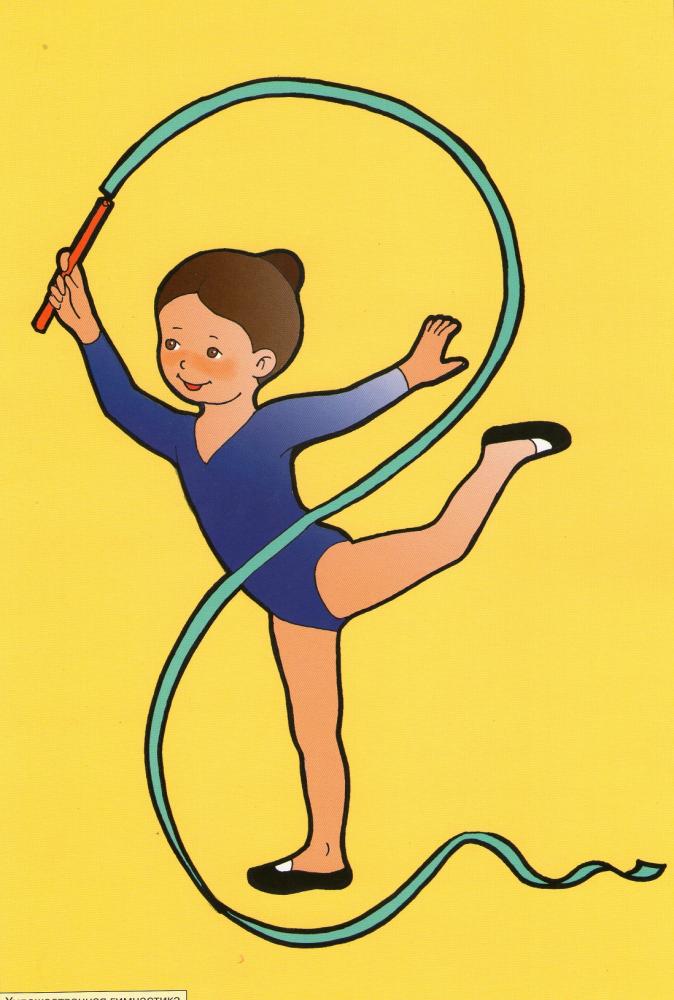 ХУДОЖЕСТВЕННАЯ ГИМНАСТИКА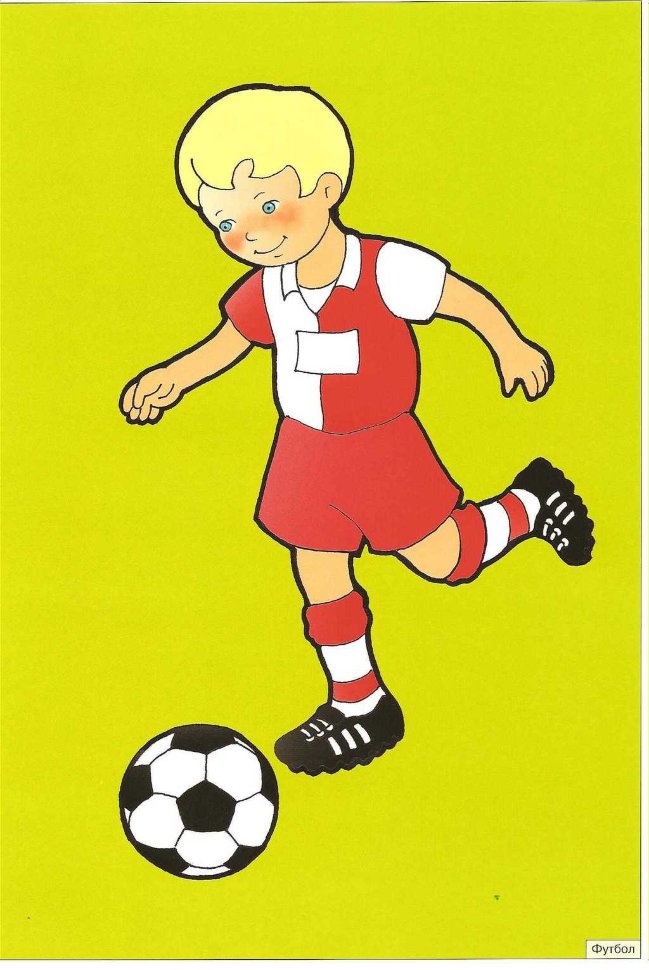 ФУТБОЛ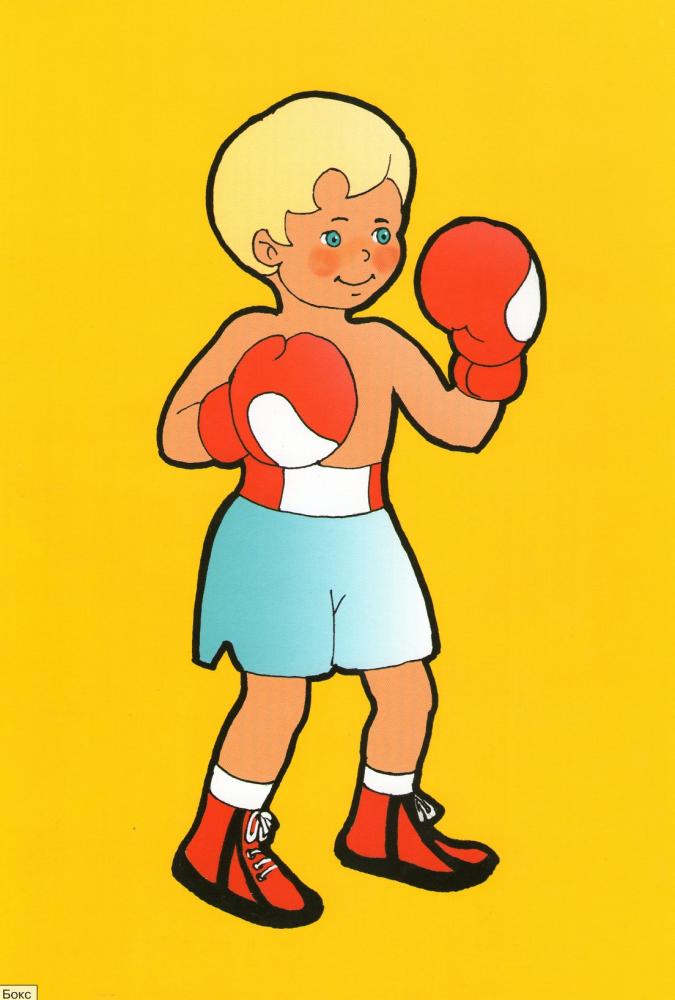 БОКС